Geography Knowledge Organiser – The Voyage of the Beagle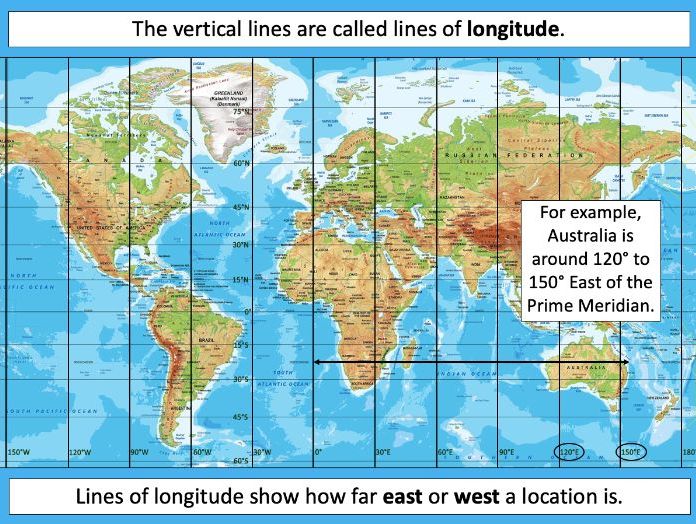 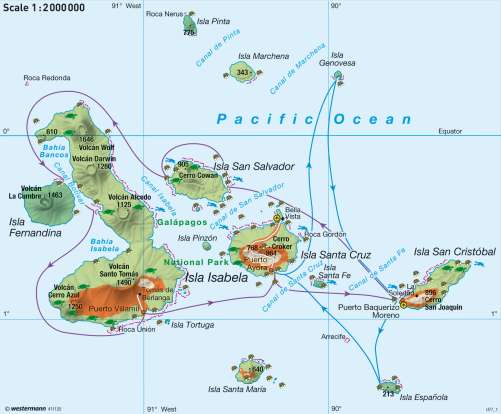 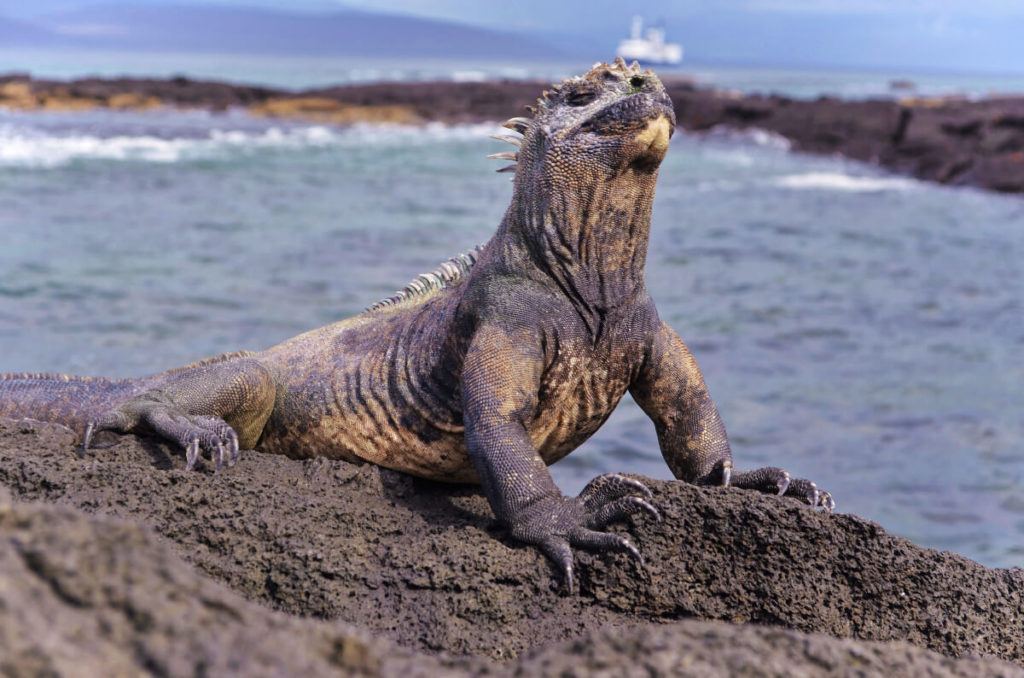 